Barry G. Johnson, Sr. / www.barrygjohnsonsr.comTrending Topics / Repentance; Prayer; Holy Spirit: Fruit / 2 Timothy 4:3Pulpits all over this country need to be aflamed with the righteousness of God and His Word.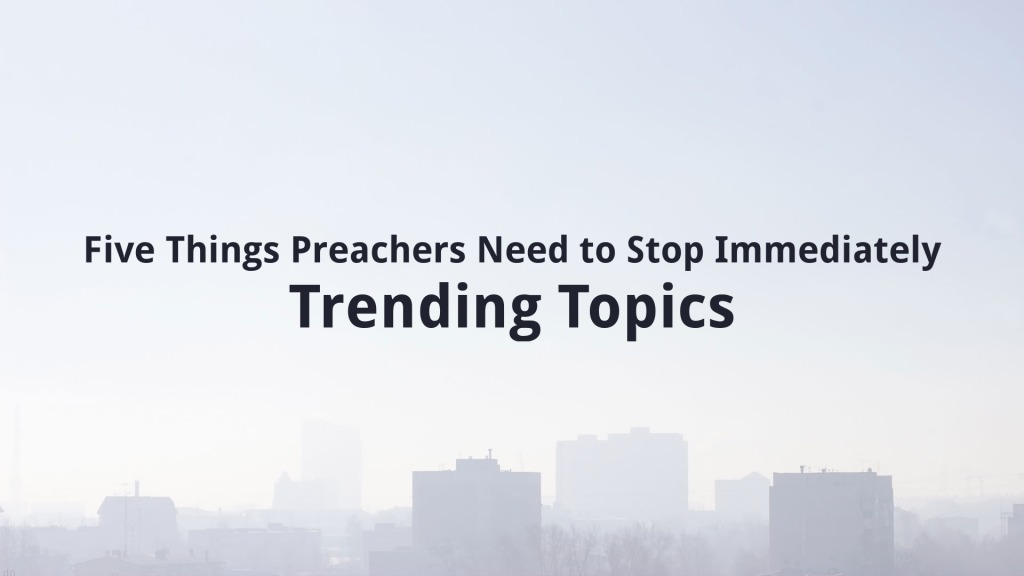 Introduction:1. Stop watering down the gospel.2 Timothy 4:3 ESV3 For the time is coming when people will not endure sound teaching, but having itching ears they will accumulate for themselves teachers to suit their own passions,2. Stop focusing only on encouragement.Acts 3:19 ESV19 Repent therefore, and turn back, that your sins may be blotted out,3. Stop getting your message from pop-psychology or the latest fad.1 Corinthians 2:1–5 ESV1 And I, when I came to you, brothers, did not come proclaiming to you the testimony of God with lofty speech or wisdom. 2 For I decided to know nothing among you except Jesus Christ and him crucified. 3 And I was with you in weakness and in fear and much trembling, 4 and my speech and my message were not in plausible words of wisdom, but in demonstration of the Spirit and of power, 5 so that your faith might not rest in the wisdom of men but in the power of God.4. Stop trying to be like the world.Romans 2:17–24 ESV17 But if you call yourself a Jew and rely on the law and boast in God 18 and know his will and approve what is excellent, because you are instructed from the law; 19 and if you are sure that you yourself are a guide to the blind, a light to those who are in darkness, 20 an instructor of the foolish, a teacher of children, having in the law the embodiment of knowledge and truth— 21 you then who teach others, do you not teach yourself? While you preach against stealing, do you steal? 22 You who say that one must not commit adultery, do you commit adultery? You who abhor idols, do you rob temples? 23 You who boast in the law dishonor God by breaking the law. 24 For, as it is written, “The name of God is blasphemed among the Gentiles because of you.”5. Stop asking, “Will this topic offend my audience?” and start asking, “Will my silence offend God?”2 Corinthians 2:14–17 ESV14 But thanks be to God, who in Christ always leads us in triumphal procession, and through us spreads the fragrance of the knowledge of him everywhere. 15 For we are the aroma of Christ to God among those who are being saved and among those who are perishing, 16 to one a fragrance from death to death, to the other a fragrance from life to life. Who is sufficient for these things? 17 For we are not, like so many, peddlers of God’s word, but as men of sincerity, as commissioned by God, in the sight of God we speak in Christ.God’s Plan of SalvationHear - Believe - Confess - RepentBe Baptized - Remain FaithfulRomans 10:17 ESV17 So faith comes from hearing, and hearing through the word of Christ.Romans 10:10 ESV10 For with the heart one believes and is justified, and with the mouth one confesses and is saved.Acts 3:19 ESV19 Repent therefore, and turn back, that your sins may be blotted out,Acts 2:41 ESV41 So those who received his word were baptized, and there were added that day about three thousand souls.Joshua 24:15 ESV15 And if it is evil in your eyes to serve the Lord, choose this day whom you will serve, whether the gods your fathers served in the region beyond the River, or the gods of the Amorites in whose land you dwell. But as for me and my house, we will serve the Lord.”